Приложение№ 1к постановлению администрацииОб утверждении Порядка формированиямуниципального задания на оказание муниципальныхуслуг (выполнение работ) в отношении муниципальныхучреждений Лебяженского городского поселенияЛомоносовского муниципального района Ленинградской области, и финансового обеспечениявыполнения муниципального заданияот 10 декабря 2021 года № 458ПОРЯДОКФОРМИРОВАНИЯ МУНИЦИПАЛЬНОГО ЗАДАНИЯ НА ОКАЗАНИЕ МУНИЦИПАЛЬНЫХ УСЛУГ (ВЫПОЛНЕНИЕ РАБОТ) В ОТНОШЕНИИ МУНИЦИПАЛЬНЫХ УЧРЕЖДЕНИЙ ЛЕБЯЖЕНСКОГО ГОРОДСКОГО ПОСЕЛЕНИЯЛОМОНОСОВСКОГО МУНИЦИПАЛЬНОГО РАЙОНАЛЕНИНГРАДСКОЙ ОБЛАСТИИ, И ФИНАНСОВОГО ОБЕСПЕЧЕНИЯ ВЫПОЛНЕНИЯ МУНИЦИПАЛЬНОГО ЗАДАНИЯГлава 1. ОБЩИЕ ПОЛОЖЕНИЯ1. Настоящий Порядок устанавливает процедуру формирования и финансового обеспечения выполнения муниципального задания на оказание муниципальных услуг (выполнение работ) (далее - муниципальное задание) муниципальными бюджетными учреждениямиЛебяженского городского поселения Ломоносовского муниципального района Ленинградской области(далее - бюджетные учреждения) и муниципальными автономными учреждениямиЛебяженского городского поселения Ломоносовского муниципального района Ленинградской области(далее - автономные учреждения), а также муниципальными казенными учреждениямиЛебяженского городского поселения Ломоносовского муниципального района Ленинградской области(далее - казенные учреждения), определенными решением местной администрации муниципального образования Лебяженское городское поселение муниципального образования Ломоносовский муниципальный район Ленинградской области(далее - администрация) как главного распорядителя бюджетных средств.
Глава 2. ФОРМИРОВАНИЕ (ИЗМЕНЕНИЕ) МУНИЦИПАЛЬНОГО ЗАДАНИЯ2. Муниципальное задание формируется структурными подразделениями администрации совместно с муниципальными учреждениями Лебяженского городского поселения Ломоносовского муниципального района Ленинградской областис учетом потребности в соответствующих услугах и работах, оцениваемой на основании прогнозируемой динамики количества потребителей услуг и работ, уровня удовлетворенности существующими объемом и качеством услуг и результатов работ и возможностей учреждения по оказанию услуг и выполнению работ, показателей выполнения учреждением муниципального задания в отчетном году, а также предложений учреждения.
Оценка потребности в соответствующих услугах и работах ежегодно осуществляется структурными подразделениями с учетом прогнозируемой динамики количества потребителей услуг и работ, уровня удовлетворенности существующими объемом и качеством услуг (работ).
3. Муниципальное задание содержит показатели, характеризующие качество и (или) объем (содержание) муниципальной услуги (работы), определение категорий физических и (или) юридических лиц, являющихся потребителями соответствующих услуг, порядок оказания услуг, средний размер платы (цена, тарифы) за оказание соответствующих услуг физическим или юридическим лицам в случаях, если законодательством Российской Федерации предусмотрено их оказание на платной основе в рамках муниципального задания, реквизиты нормативных правовых актов, устанавливающих размер платы (цену, тариф) либо порядок ее (его) установления в случаях, установленных законодательством Российской Федерации, порядок контроля за исполнением муниципального задания и требования к отчетности о выполнении муниципального задания.
Муниципальное задание формируется по форме согласно приложению N 1 к настоящемуПорядку.
При установлении учреждению муниципального задания на оказание нескольких муниципальных услуг (выполнение нескольких работ) муниципальное задание формируется из нескольких разделов, каждый из которых должен содержать требования к оказанию одной муниципальной услуги (выполнению одной работы) в зависимости от выбранного содержания муниципальной услуги (работы), условия (формы) оказания(выполнения) и показателя объема.
При установлении учреждению муниципального задания одновременно на оказание муниципальной (муниципальных) услуги (услуг) и выполнение работы (работ) муниципальное задание формируется из двух частей, каждая из которых должна содержать отдельно требования к оказанию муниципальной (муниципальных) услуги (услуг) и выполнению работы (работ). Информация, касающаяся муниципального задания в целом, включается в третью часть муниципального задания.
В муниципальном задании могут быть установлены допустимые (возможные) отклонения в процентах от установленных показателей качества и (или) объема, если иное не установлено федеральным законом, в отношении отдельной муниципальной услуги (работы) либо единое значение допустимого (возможного) отклонения для всех муниципальных услуг (работ), включенных в муниципальное задание. Значения указанных отклонений не подлежат изменению в текущем году.
Максимально допустимое (возможное) отклонение от установленных показателей объема и (или) качества муниципальной услуги, в пределах которых муниципальной задание считается выполненным, не может превышать 10%.
При формировании муниципального задания применяются справочники, реестры иклассификаторы, используемые в информационных системах в сфере управлениягосударственными и муниципальными финансами.
Муниципальное задание формируется в процессе составления проекта бюджета Лебяженского городского поселения Ломоносовского муниципального района Ленинградской областина очередной финансовый год и плановый период и утверждается не позднее 15 рабочих дней со дня утверждения сводной бюджетной росписи бюджета Лебяженского городского поселения Ломоносовского муниципального района Ленинградской областии лимитов бюджетных обязательств на предоставление субсидий на финансовое обеспечение выполнения муниципального задания.
Для вновь созданных учреждений муниципальное задание формируется в срок, установленный правовым актом администрации о его создании.Муниципальное задание утверждается распоряжением местной администрациимуниципального образованияЛебяженское городское поселение муниципального образованияЛомоносовский муниципальный район Ленинградской области на срок, соответствующий сроку утверждения бюджета Лебяженского городского поселенияЛомоносовского муниципального района Ленинградской области.
Муниципальное задание формируется на оказание муниципальных услуг (выполнение работ), определенных в качестве основных видов деятельности учреждения, содержащихся в общероссийском базовом (отраслевом) перечне (классификаторе) государственных и муниципальных услуг, оказываемых физическим лицам (далее - общероссийские перечни), и (или) в соответствии с региональным перечнем (классификатором) государственных (муниципальных) услуг и работ (далее - региональный перечень), действующих на дату, предшествующую 15 рабочим дням до даты утверждения муниципального задания. При формировании муниципального задания могут использоваться общероссийские перечни и региональный перечень, действующие на более позднюю дату.
В случае отсутствия в общероссийских и региональном перечнях показателей качества структурные подразделения устанавливают их в муниципальном задании.
7. По решению органа местного самоуправления, осуществляющего функции и полномочия учредителя, а также главного распорядителя средств местного бюджета, в ведении которого находятся учреждения, в течение срока выполнения муниципального задания в него могут быть внесены изменения. В случае внесения изменений в показатели муниципального задания утверждается новое муниципальное задание (с учетом внесенных изменений) в соответствии с положениями настоящей главы.
В случае неисполнения годовых количественных и качественных показателей муниципального задания, прогнозируемого на основании предварительного отчета, который формируется с учетом достигнутых показателей за 9 месяцев и планируемых к достижению в 4 квартале текущего финансового года формируется новое муниципальное задание. Новое муниципальное задание утверждается не позднее 25 декабря текущего года, за исключением случаев создания нового учреждения и формирования для него муниципального задания, а также внесения изменений в решение Совета депутатов о бюджете муниципального образованияЛебяженское городское поселение муниципального образованияЛомоносовский муниципальный район Ленинградской области в случае изменения объема бюджетных ассигнований на финансовое обеспечение выполнения муниципальногозадания.
При реорганизации учреждения (слияние, присоединение, выделение, разделение) муниципальное задание подлежит изменению в части уточнения показателей муниципального задания.
8. Бюджетные учреждения и автономные учреждения не вправе отказаться от выполнения муниципального задания.
Казенные учреждения не вправе отказаться от выполнения муниципального задания в случае принятия администрацией решения о формировании для них муниципального задания.
9. Учреждения, выполняющие муниципальные задания, представляют администрации отчеты о выполнении муниципальных заданий за соответствующий отчетный период:
а) ежеквартально до 20-го числа месяца, следующего за отчетным кварталом, по форме, установленной приложением N 4 к настоящему Порядку;
б) до 1 февраля очередного финансового года по форме, установленной приложением N 2 к настоящему Порядку.
В муниципальном задании структурные подразделения вправе установить на квартальную дату составления отчета о выполнении муниципального задания плановые показатели достижения результатов в процентах от годового объема оказания муниципальных услуг (выполнения работ) или в натуральных показателях как для муниципального задания в целом, так и относительно его части (с учетом неравномерного процесса их оказания (выполнения)).
Отчет о выполнении муниципального задания используется для планирования бюджетных ассигнований на оказание муниципальных услуг (выполнение работ) на очередной финансовый год и плановый период.
Администрация рассматривает отчет об исполнении муниципального задания в течение 15 рабочих дней, следующих за днем поступления отчета, и согласовывает его, либо возвращает на доработку с указанием причин, послуживших основанием для его возврата.
Учреждение обязано в течение 3 рабочих дней устранить замечания и повторно представить отчет об исполнении муниципального задания.
Срок повторного рассмотрения отчета об исполнении муниципального задания администрацией составляет 3 рабочих дня.
10. Муниципальное задание и отчет об исполнении муниципального задания размещаются муниципальными учреждениями в установленном Министерством финансов Российской Федерации порядке на официальном сайте в информационно-телекоммуникационной сети "Интернет" по размещению информации о государственных и муниципальных учреждениях (www.bus.gov.ru) Муниципальное задание и отчет об исполнении муниципального задания также могут быть размещены на официальных сайтах администрации и учреждений в сети "Интернет".11. Показатели муниципального задания представляются администрации,для планирования бюджетных ассигнований на оказание муниципальных услуг (выполнение работ) на очередной финансовый год и плановый период в срок, утвержденный муниципальным правовым актом администрации, регламентирующим порядок и сроки составления проекта бюджета Лебяженского городского поселения Ломоносовского муниципального района Ленинградской областина очередной финансовый год и плановый период.
Показатели муниципального задания представляются по установленной форме.
Показатели муниципального задания должны коррелироваться с соответствующими целевыми показателями муниципальных программ Лебяженского городского поселения Ломоносовского муниципального района Ленинградской области
Глава 3. ФИНАНСОВОЕ ОБЕСПЕЧЕНИЕ ВЫПОЛНЕНИЯ МУНИЦИПАЛЬНОГО ЗАДАНИЯ12. Объем финансового обеспечения выполнения муниципального задания рассчитывается на основании нормативных затрат на оказание муниципальных услуг, затрат, связанных с выполнением работ, с учетом затрат на содержание недвижимого имущества и особо ценного движимого имущества, закрепленного за учреждением или приобретенного им за счет средств, выделенных учреждению учредителем на приобретение такого имущества, в том числе земельных участков (за исключением имущества, сданного в аренду или переданного в безвозмездное пользование) (далее - имущество учреждения), затрат на уплату налогов, в качестве объекта налогообложения по которым признается имущество учреждения.
13. Объем финансового обеспечения выполнения муниципального задания определяется по формуле:

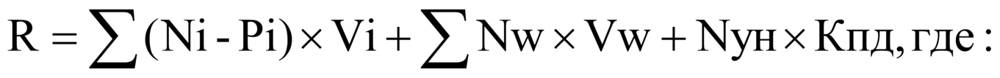 Ni - нормативные затраты на оказание i-й муниципальной услуги, установленной в разделе муниципального задания;
Pi - размер платы (тариф и цена) за оказание i-й муниципальной услуги в соответствии с пунктом 27 настоящего Порядка, установленный в муниципальном задании;
Vi - объем i-й муниципальной услуги, установленный в разделе муниципального задания;
Nw - затраты на выполнение w-й работы, установленной в разделе муниципального задания;
Vw - объем w-й работы, установленный в разделе муниципального задания;
Nун - затраты на уплату налогов, в качестве объекта налогообложения, по которым признается имущество учреждения;
Кпд - коэффициент платной деятельности, определяемый в соответствии с пунктом 28 настоящего Порядка.
Базовый норматив затрат на оказание i-й муниципальной услуги (БНi) определяется по формуле:

БНi = Зпрямi + Зхозi, где:Зпрямi - затраты, непосредственно связанные с оказанием муниципальной услуги, указанные в подпункте 1 пункта 16 настоящего Порядка;
Зхозi - затраты на общехозяйственные нужды на оказание муниципальной услуги, указанные в подпункте 2 пункта 16 настоящего Порядка.
Удельный вес затрат, непосредственно связанных с оказанием муниципальной услуги, указанных в подпункте 1 пункта 16 настоящего Порядка (Упрямi), определяется по формуле:

Упрямi = Зпрямi / БНiУдельный вес затрат на общехозяйственные нужды на оказание муниципальной услуги, указанных в подпункте 2 пункта 16 настоящего Порядка (Ухозi), определяется по формуле:
Ухозi = Зхозi / БНiЗатраты на выполнение w-й работы (Nw) определяются по формуле:
Nw = Зпрямw + Зхозw x Кпд, где:
Зпрямw - затраты, непосредственно связанные с выполнением работы, указанные в подпункте 1 пункта 24 настоящего Порядка;
Зхозw - затраты на общехозяйственные нужды на выполнение работы, указанные в подпункте 2 пункта 24 настоящего Порядка.
14. Нормативные затраты на оказание муниципальной услуги, содержащейся в общероссийском перечне, рассчитываются на единицу показателя объема оказания услуги, установленного в муниципальном задании, на основе определяемых в соответствии с настоящим Порядком базового норматива затрат и корректирующих коэффициентов к базовым нормативным затратам (далее - корректирующие коэффициенты), с соблюдением общих требований к определению нормативных затрат на оказание муниципальных услуг, применяемых при расчете объема финансового обеспечения выполнения муниципального задания на оказание муниципальных услуг (выполнение работ) муниципальным учреждением в соответствующих сферах деятельности, утверждаемых федеральными органами исполнительной власти, осуществляющими функции по выработке государственной политики и нормативно-правовому регулированию в установленной сфере деятельности.
Нормативные затраты на оказание муниципальной услуги, содержащейся в региональном перечне, рассчитываются на единицу показателя объема оказания услуги, установленного в муниципальном задании, на основе базового норматива затрат и корректирующих коэффициентов, в соответствии с порядком определения нормативных затрат на оказание муниципальной услуги, устанавливаемым администрацией (в случае принятия ей решения о применении нормативных затрат при расчете объема финансового обеспечения выполнения муниципального задания), с соблюдением требований настоящего Порядка.
15. Значения нормативных затрат на оказание муниципальной услуги утверждаются распоряжением администрации.
16. Базовый норматив затрат на оказание муниципальной услуги включает:
1) затраты, непосредственно связанные с оказанием муниципальной услуги;
2) затраты на общехозяйственные нужды на оказание муниципальной услуги.
17. Базовый норматив затрат рассчитывается исходя из затрат, необходимых для оказания муниципальной услуги, с соблюдением показателей качества оказания муниципальной услуги, а также показателей, отражающих отраслевую специфику муниципальной услуги (содержание, условия (формы) оказания муниципальной услуги), установленных в общероссийских и (или) региональном перечнях (далее - показатели отраслевой специфики), отраслевой корректирующий коэффициент при которых принимает значение, равное 1.
18. При определении базового норматива затрат применяются нормы материальных, технических и трудовых ресурсов, используемых для оказания муниципальной услуги, установленные нормативными правовыми актами Российской Федерации, а также межгосударственными национальными (государственными) стандартами Российской Федерации, строительными нормами и правилами, санитарными нормами и правилами, стандартами, порядками и регламентами оказания муниципальных услуг в установленной сфере (далее - стандарты услуги).
Затраты, указанные в пункте 20 настоящего Порядка, устанавливаются по видам указанных затрат исходя из нормативов их потребления, определяемых на основании стандартов услуги, или на основе усреднения показателей деятельности учреждения, которое имеет минимальный объем указанных затрат на оказание единицы муниципальной услуги в установленной сфере, или на основе медианного значения по учреждениям, оказывающим муниципальные услуги в установленной сфере деятельности.
19. В затраты, непосредственно связанные с оказанием муниципальной услуги, включаются затраты на:
1) оплату труда, в том числе начисления на выплаты по оплате труда работников, непосредственно связанных с оказанием муниципальной услуги, включая страховые взносы в Пенсионный фонд Российской Федерации, Фонд социального страхования Российской Федерации и Федеральный фонд обязательного медицинского страхования, страховые взносы на обязательное социальное страхование от несчастных случаев на производстве и профессиональных заболеваний в соответствии с трудовым законодательством Российской Федерации и иными нормативными правовыми актами, содержащими нормы трудового права (далее - начисления на выплаты по оплате труда);
2) приобретение материальных запасов, особо ценного движимого имущества и движимого имущества (основных средств и нематериальных активов), не отнесенного к особо ценному движимому имуществу и используемого в процессе оказания муниципальной услуги с учетом срока его полезного использования, а также затраты на арендные платежи;
3) иные затраты, непосредственно связанные с оказанием муниципальной услуги.
20. В затраты на общехозяйственные нужды на оказание муниципальной услуги включаются затраты на:
1) коммунальные услуги;
2) содержание объектов недвижимого имущества, включая затраты на:
- эксплуатацию системы охранной сигнализации и пожарной безопасности;
- проведение текущего ремонта объектов недвижимого имущества до 500 тысяч рублей;
- содержание прилегающих территорий;
3) содержание объектов особо ценного движимого имущества, а также затраты на аренду указанного имущества, за исключением затрат на аренду, указанных в подпункте 2 пункта 19 настоящего Порядка;
4) приобретение услуг связи;
5) приобретение транспортных услуг;
6) оплату труда с начислениями на выплаты по оплате труда работников, которые не принимают непосредственного участия в оказании муниципальной услуги, включая административно-управленческий персонал;
7) прочие общехозяйственные нужды.
21. Значение базового норматива затрат на оказание муниципальной услуги утверждается распоряжением администрации общей суммой с выделением:
1) суммы затрат на оплату труда с начислениями на выплаты по оплате труда работников, непосредственно связанных с оказанием муниципальной услуги;
2) суммы затрат на коммунальные услуги и содержание недвижимого имущества, необходимого для выполнения муниципального задания на оказание муниципальной услуги;
3) суммы затрат на оплату труда с начислениями на выплаты по оплате труда работников, которые не принимают непосредственного участия в оказании муниципальной услуги, включая административно-управленческий персонал.
22. Корректирующие коэффициенты, применяемые при расчете нормативных затрат на оказание муниципальной услуги, состоят из территориального корректирующего коэффициента и отраслевого корректирующего коэффициента либо из нескольких территориальных корректирующих коэффициентов и отраслевых корректирующих коэффициентов.
Значение корректирующих коэффициентов утверждаются распоряжением администрации.
В территориальный корректирующий коэффициент включаются территориальный корректирующий коэффициент на оплату труда с начислениями на выплаты по оплате труда и территориальный корректирующий коэффициент на коммунальные услуги и на содержание недвижимого имущества.
Значение территориального корректирующего коэффициента утверждается, с учетом условий, обусловленных территориальными особенностями и составом имущественного комплекса, необходимого для выполнения муниципального задания, и рассчитывается в соответствии с Порядками определения нормативных затрат.
Порядками определения нормативных затрат может устанавливаться, что в состав территориального коэффициента включаются иные коэффициенты, отражающие территориальные особенности оказания муниципальной услуги.
Отраслевой корректирующий коэффициент учитывает показатели отраслевой специфики, в том числе с учетом показателей качества муниципальной услуги, и определяется в соответствии с Порядками определения нормативных затрат.
В целях доведения объема финансового обеспечения выполнения муниципального задания, рассчитанного в соответствии с Порядком, до уровня финансового обеспечения в пределах бюджетных ассигнований, предусмотренных главному распорядителю средств бюджета Лебяженского городского поселения Ломоносовского муниципального районаЛенинградской областина предоставление субсидий на финансовое обеспечение выполнения муниципального задания, применяются (при необходимости) коэффициенты выравнивания, отражающие объем обеспечения муниципальной услуги, работы, определяемые указанным главным распорядителем бюджетных средств.
23. Затраты на выполнение работы определяются при расчете объема финансового обеспечения выполнения муниципального задания в порядке, установленном администрации, (в случае принятия ей решения о применении затрат на выполнение работ при расчете объема финансового обеспечения выполнения муниципального задания).
По решению администрации, при определении объема финансового обеспечения выполнения муниципального задания используются нормативные затраты на выполнение работ.24. Затраты на выполнение работы рассчитываются на работу в целом или в случае установления в муниципальном задании показателей объема выполнения работы - на единицу объема работы с учетом отраслевой, территориальной и иной специфики выполнения работы. В случае расчета затрат на выполнение работы в целом единица работы выступает в качестве показателя объема работы. В затраты на выполнение работы включаются:
1) затраты, непосредственно связанные с выполнением работы;
2) затраты на общехозяйственные нужды на выполнение работы.25. В затраты, непосредственно связанные с выполнением работы, включаются затраты на:1) оплату труда с начислениями на выплаты по оплате труда работников, непосредственно связанных с выполнением работы;
2) приобретение материальных запасов, особо ценного движимого имущества стоимостью, не превышающей 50 тысяч рублей, и движимого имущества (основных средств и нематериальных активов), не отнесенного к особо ценному движимому имуществу и используемого в процессе выполнения работы, с учетом срока его полезного использования, а также затраты на аренду указанного имущества;
3) иные расходы, непосредственно связанные с выполнением работы.
26. В затраты на общехозяйственные нужды на выполнение работы включаются затраты на:1) оплату коммунальных услуг;
2) содержание объектов недвижимого имущества, необходимого для выполнения работы, а также затраты на аренду указанного имущества;
3) содержание объектов особо ценного движимого имущества, необходимого для выполнения работы, а также затраты на аренду указанного имущества;
4) приобретение услуг связи;
5) приобретение транспортных услуг;
6) оплату труда с начислениями на выплаты по оплате труда работников, которые не принимают непосредственного участия в выполнении работы, включая административно-управленческий персонал;
7) прочие общехозяйственные нужды.
27. При определении затрат на выполнение работы применяются показатели материальных, технических и трудовых ресурсов, используемых для выполнения работы, по видам затрат исходя из нормативов их потребления, установленных нормативными правовыми актами Российской Федерации, межгосударственными, национальными (государственными) стандартами Российской Федерации, строительными нормами и правилами, санитарными нормами и правилами, стандартами, порядками, регламентами и паспортами выполнения работ в установленной сфере, или на основе усреднения показателей деятельности учреждения, которое имеет минимальный объем указанных затрат на выполнение работы в установленной сфере, или на основе медианного значения по учреждениям, выполняющим работу в установленной сфере деятельности, в порядке, предусмотренном частью первой пункта 24 настоящего Порядка.
28. В случае если бюджетное учреждение или автономное учреждение оказывает сверх установленного муниципального задания муниципальные услуги (выполняет работы) для физических и юридических лиц за плату, а также осуществляет иную приносящую доход деятельность (далее - платная деятельность), затраты, указанные в части первой настоящего пункта, рассчитываются с применением коэффициента платной деятельности (Кпд), который определяется по формуле:

Кпд = Vсубс / (Vсубс + Vпд), где:
Vсубс - объем субсидии, планируемой к получению из бюджета;Vпд - объем доходов от платной деятельности, планируемых в текущем году (определяется исходя из объемов указанных поступлений, полученных в отчетном году).
При расчете коэффициента платной деятельности не учитываются поступления в виде:
а) целевых субсидий, предоставляемых из бюджета;
б) грантов;
в) пожертвований;
г) прочих безвозмездных поступлений от физических и юридических лиц;
д) от продажи особо ценного движимого имущества при условии указания администрацией, целевого направления использования полученных от продажи средств в согласовании отчуждения указанного имущества;
е) средств, поступающие в порядке возмещения расходов, понесенных в связи с эксплуатацией имущества, переданного в аренду (безвозмездное пользование).
Значение коэффициента платной деятельности для вновь созданных учреждений при расчете субсидии на первый год формирования муниципального задания устанавливается по решению администрации.
При отсутствии платной деятельности коэффициент платной деятельности устанавливается равным единице.
29. В случае, если бюджетное учреждение или автономное учреждение осуществляет платную деятельность в рамках установленного муниципального задания, по которому в соответствии с законодательством Российской Федерации предусмотрено взимание платы, объем финансового обеспечения выполнения муниципального задания, рассчитанный на основе нормативных затрат, подлежит уменьшению на объем доходов от платной деятельности исходя из объема муниципальной услуги (работы), за оказание (выполнение) которой предусмотрено взимание платы, и размера платы (цены, тарифа), установленного в муниципальном задании с учетом положений, установленных законодательством Российской Федерации.
30. Нормативные затраты (затраты), определяемые в соответствии с настоящим Порядком, учитываются при формировании обоснований бюджетных ассигнований бюджета на очередной финансовый год и плановый период.
31. Финансовое обеспечение выполнения муниципального задания осуществляется в пределах бюджетных ассигнований, предусмотренных в бюджете на соответствующие цели, и утвержденных лимитов бюджетных обязательств.
Финансовое обеспечение выполнения муниципального задания бюджетным учреждением или автономным учреждением осуществляется путем предоставления субсидии.
Финансовое обеспечение выполнения муниципального задания казенным учреждением осуществляется в соответствии с показателями бюджетной сметы этого учреждения.
32. Изменение объема субсидии в течение срока выполнения муниципального задания при соответствующем изменении показателей, характеризующих объем муниципальныхуслуг (работ), указанных в муниципальном задании, в случае:
увеличения или уменьшения объема бюджетных ассигнований, предусмотренных Решением Совета депутатов о бюджете Лебяженского городского поселенияЛомоносовского муниципального района Ленинградской областина соответствующий финансовый год и плановый период, и (или) лимитов бюджетных обязательств, предусмотренных ГРБС, с учетом необходимой корректировки муниципального задания;
уменьшения или увеличения потребности в оказании муниципальных услуг (выполнении работ) (при наличии соответствующих бюджетных ассигнований в Решении Совета депутатов о бюджете Лебяженского городского поселения Ломоносовского муниципального района Ленинградской областина соответствующий финансовый год и плановый период);
необходимости уменьшения объема субсидии в случае сдачи в аренду предоставленного в установленном порядке недвижимого имущества и особо ценного движимого имущества, закрепленного за учреждением или приобретенного учреждением за счет средств, выделенных ГРБС на приобретение такого имущества;
необходимости уменьшения объема субсидии в случае, если бюджетное или автономное учреждение осуществляет платную деятельность, в рамках установленного муниципального задания исходя из объема муниципальной услуги (работы), за оказание (выполнение) которой предусмотрено взимание платы, и среднего значения размера платы (цены, тарифа), установленного ГРБС в муниципальном задании;
внесения изменений в нормативные затраты в связи с изменением размеров выплат работникам (отдельным категориям работников) учреждения, непосредственно связанных с оказанием муниципальной услуги (выполнением работы), иных выплат, связанных с оказанием муниципальной услуги (выполнением работы), приводящих к изменению объема финансового обеспечения выполнения муниципального задания, вследствие принятия нормативных правовых актов Российской Федерации (внесения изменений в нормативные правовые акты Российской Федерации) без соответствующего изменения показателей, характеризующих объем муниципальных услуг (работ), установленных вмуниципальном задании.
Изменение нормативных затрат на оказание муниципальной услуги (затрат на выполнение работы) осуществляется не позднее 20 декабря текущего года, за исключением случаев создания нового учреждения и формирования для него муниципального задания, а также внесения изменений в решение Совета депутатов о местном бюджете в случае изменения объема бюджетных ассигнований на финансовое обеспечение выполнения муниципального задания.
33. Предоставление бюджетному учреждению или автономному учреждению субсидии в течение текущего года осуществляется на основании соглашения о предоставлении субсидии из бюджета, заключаемого администрацией (и муниципальным учреждением, осуществляющим переданные полномочия) с бюджетным учреждением или автономным учреждением (далее - соглашение) в соответствии с типовой формой согласно приложению N 3 (приложению N 3.1) к настоящему Порядку. Объем финансового обеспечения выполнения муниципального задания (размер субсидии), рассчитанный в соответствии с пунктом 13 настоящего Порядка, округляется до целых рублей. Соглашение заключается сторонами не позднее 10 рабочих дней со дня утверждения муниципального задания - по 5 рабочих дней для каждой из сторон. Подписание бюджетным учреждением и автономным учреждением соглашения с протоколом разногласий недопустимо.
Типовая форма соглашения может быть уточнена и дополнена в части порядка перечисления субсидии в случае необходимости перечисления субсидии в объеме, превышающем оплату фактически оказанных услуг (выполненных работ) за предыдущий период для:
1) бюджетного учреждения или автономного учреждения, оказание услуг (выполнение работ) которого зависит от сезонных условий;
2) бюджетного учреждения или автономного учреждения, находящегося в процессе реорганизации или ликвидации;
3) случаев предоставления субсидии в части выплат в рамках Указа Президента Российской Федерации от 07.05.2018 N 204 "О национальных целях и стратегических задачах развития Российской Федерации на период до 2024 года";
4) бюджетного учреждения или автономного учреждения, оказывающего муниципальные услуги (выполняющего работы), процесс оказания (выполнения) которых требует неравномерного финансового обеспечения в течение текущего года.
Соглашение заключается на бумажном носителе, за подписью главы администрации муниципального образованияЛебяженское городское поселение муниципального образованияЛомоносовский муниципальный район Ленинградской области илиуполномоченными лицами администрации и учреждения.
34. Перечисление субсидии осуществляется на основании сведений, представляемых в квартальном отчете об исполнении муниципального задания по форме согласно приложению №4 к настоящему Порядку.
Рассмотрение квартального отчета об исполнении муниципального задания осуществляется в соответствии с частями пятой и шестой пункта 9 настоящего Порядка.
Субсидия бюджетному учреждению перечисляется на лицевой счет бюджетного учреждения.
Субсидия автономному учреждению перечисляется на лицевой счет, открытый автономному учреждению.
Перечисление внеочередной части субсидии осуществляется на основании расчета суммы субсидии на финансовое обеспечение выполнения муниципального задания, подлежащей перечислению по результатам его исполнения за отчетный период (далее - расчет), отделом бухгалтерского учета и контроля местной администрациимуниципального образованияЛебяженское городское поселение муниципального образованияЛомоносовский муниципальный район Ленинградской области, осуществляющей функции и полномочия учредителя в отношении муниципальных бюджетных или автономныхучреждений) в сроки, определенные соглашением.
При представлении бюджетным учреждением или автономным учреждением в квартальном отчете об исполнении муниципального задания фактических значений показателей объема оказания муниципальной услуги (выполнения работы), превышающих их плановые значения на соответствующий квартал текущего года, администрация вправе использовать для расчета плановые значения показателей объема оказания муниципальной услуги (выполнения работы).
При непредставлении учреждением доработанного квартального отчета об исполнении муниципального задания либо представлении его без устранения замечаний, администрация вправе использовать для расчета сведения, полученные в ходе проведения мониторинга и контроля за выполнением муниципального задания.
В целях аналитического учета для детализации расходов бюджетных учреждений или автономных учреждений, источником финансового обеспечения которых являются субсидии, администрация вправе ввести коды дополнительной классификации расходов бюджетных учреждений или автономных учреждений согласно предложениям бюджетных и автономных учреждений.
При утверждении в текущем году нового муниципального задания бюджетные учреждения или автономные учреждения обязаны обеспечить частичный возврат субсидии в случае, если предоставленный объем субсидии превышает объем субсидии, утвержденный новым муниципальным заданием.
35. В случае исполнения бюджетными учреждениями или автономными учреждениями муниципального задания в меньшем объеме, чем это предусмотрено, или с качеством, не соответствующим требованиям к оказанию муниципальных услуг (выполнению работ), определенным в муниципальном задании, администрация не позднее 30 календарных дней после представления годового отчета об исполнении муниципального задания направляет письменное требование бюджетному учреждению или автономному учреждению о частичном или полном возврате субсидии на основании заключения об объемах субсидии, подлежащей возврату (далее - заключение), по форме согласно приложению N 5 к настоящему Порядку.
Бюджетное учреждение или автономное учреждение в течение 10 рабочих дней с момента поступления заключения от администрации обязано осуществить частичный или полный возврат предоставленной субсидии в бюджет. Возврат осуществляется за счет остатков средств субсидии, средств от приносящей доход деятельности. В случае отсутствия вышеуказанных источников возврат субсидии осуществляется в течение периода, необходимого для полного возмещения излишне израсходованных средств субсидии. Порядок и сроки возврата субсидии устанавливаются соглашением о возврате субсидии на финансовое обеспечение выполнения муниципального задания, заключаемым между администрацией и бюджетным учреждением или автономным учреждением в течение 30 календарных дней после направления заключения.
36. Расходы бюджетных учреждений и автономных учреждений на оказание муниципальных услуг (выполнение работ) сверх установленных в муниципальном задании объемных показателей осуществляются за счет средств учреждения, либо по решению администрации за счет увеличения размера субсидии.
37. При досрочном прекращении выполнения муниципального задания по установленным в нем основаниям неиспользованные остатки субсидии в размере, соответствующем показателям, характеризующим объем не оказанных муниципальных услуг (невыполненных работ), подлежат перечислению бюджетными учреждениями или автономными учреждениями.При досрочном прекращении выполнения муниципального задания в связи с реорганизацией бюджетного учреждения или автономного учреждения неиспользованные остатки субсидии подлежат перечислению соответствующим бюджетным учреждениям или автономным учреждениям, являющимся правопреемниками.
При изменении в течение текущего финансового года типа бюджетного учреждения или автономного учреждения на казенное неиспользованные остатки субсидии подлежат возврату администрации.
38. Объем субсидии бюджетному учреждению или автономному учреждению, подлежащей возврату (Vjs), определяется по формуле:

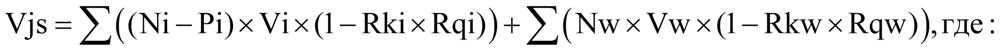 Ni - нормативные затраты на оказание i-й муниципальной услуги, установленной в разделе муниципального задания (далее - i-й муниципальной услуги), в отчетном году;
Pi - размер платы (тариф и цена) за оказание i-й муниципальной услуги, за оказание которой в соответствии с законодательством Российской Федерации предусмотрено взимание платы, установленный муниципальным заданием;
Vi - объем i-й муниципальной услуги, установленный в разделе муниципального задания, в отчетном году;
Rki, Rkw - коэффициент соответствия фактического объема оказания i-й муниципальной услуги (выполнения w-й работы) муниципальному заданию;
Rqi, Rqw - коэффициент соответствия i-й муниципальной услуги (w-й работы) установленным требованиям к качеству;
Nw - затраты на выполнение w-й работы, установленной в разделе муниципального задания (далее - w-й работы), в отчетном году;
Vw - объем w-й работы, установленный в разделе муниципального задания, в отчетном году.
Если Vjsимеет отрицательное значение, то субсидия возврату не подлежит. Если Vjs имеет положительное значение, то субсидия подлежит возврату в размере этого значения.
39. Коэффициент соответствия фактического объема оказания i-й муниципальной услуги (выполнения w-й работы) муниципальному заданию (Rki(w)) и коэффициент соответствия i-й муниципальной услуги (w-й работы) установленным требованиям к качеству Rqi(w) определяются по результатам мониторинга исполнения муниципального задания, проводимого в рамках рассмотрения годового отчета об исполнении муниципального задания, и иных контрольных мероприятий.
Значение коэффициента соответствия фактического объема оказания i-й муниципальной услуги (выполнения w-й работы) муниципальному заданию (Rki(w)) устанавливается в зависимости от значения показателя, характеризующего результативность выполнения объема i-й муниципальной услуги (w-й работы) К1i(w), определяемого по результатам мониторинга исполнения муниципального задания, и определяется в соответствии с критериями, указанными в таблице 1.

Таблица 1
ЗНАЧЕНИЕ КОЭФФИЦИЕНТА СООТВЕТСТВИЯ ФАКТИЧЕСКОГО ОБЪЕМА ОКАЗАНИЯ МУНИЦИПАЛЬНОЙ УСЛУГИ (ВЫПОЛНЕНИЯ РАБОТЫ)
Значение показателя, характеризующего результативность выполнения объема i-й муниципальной услуги (w-й работы) (K1i(w)), определяется по каждой муниципальной услуге (работе) по формуле:
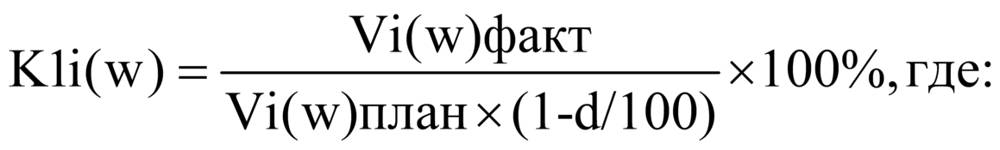 K1i(w) - значение показателя, характеризующего результативность выполнения объема i-й муниципальной услуги (w-й работы) (процентов);
Vi(w)факт - фактическое значение показателя, характеризующего результативность выполнения объема i-й муниципальной услуги (w-й работы), установленное в отчете об исполнении муниципальной задания (в натуральных показателях);
Vi(w)план - плановое значение показателя, характеризующего результативность выполнения объема i-й муниципальной услуги (w-й работы), установленное в муниципальном задании (в натуральных показателях);
d - допустимое (возможное) отклонение от установленного показателя объема i-й муниципальной услуги (w-й работы), в пределах которого муниципальное задание считается выполненным (процентов).
Значение коэффициента соответствия муниципальной услуги (работы) установленным требованиям к качеству (Rqi(w)) определяется в зависимости от значения показателя, характеризующего достигнутый уровень качества i-й муниципальной услуги (w-й работы) (K2i(w)), определяемого по результатам мониторинга исполнения муниципального задания, и рассчитывается в соответствии с критериями, указанными в таблице 2.
Таблица 2

ЗНАЧЕНИЕ КОЭФФИЦИЕНТА СООТВЕТСТВИЯ МУНИЦИПАЛЬНОЙ УСЛУГИ (РАБОТЫ)
________________
* d - допустимые (возможные) отклонения от установленных показателей качества муниципальной услуги, в пределах которых муниципальное задание считается выполненным (процентов).
Значение показателя, характеризующего достигнутый уровень качества i-й муниципальной услуги (w-й работы) (K2i(w)), определяется по каждой муниципальной услуге (работе) по формуле:

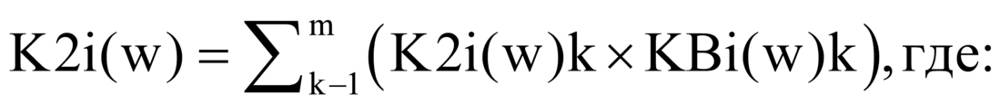 K2i(w) - значение показателя, характеризующего достигнутый уровень качества i-й муниципальной услуги (w-й работы) (процентов);
K2i(w)k - значение по каждому k-му показателю, характеризующему достигнутый уровень качества i-й муниципальной услуги (w-й работы) (процентов);
KBi(w)k - коэффициент весомости k-го показателя, характеризующего достигнутый уровень качества i-й муниципальной услуги (w-й работы) (процентов);
m - количество показателей, характеризующих достигнутый уровень качества i-й муниципальной услуги (w-й работы).
Сумма коэффициентов весомости всех показателей, характеризующих достигнутый уровень качества i-й муниципальной услуги (w-й работы), должна быть равна 100%.
Значение по каждому k-му показателю, характеризующему достигнутый уровень качества i-й муниципальной услуги (w-й работы) (K2i(w)k), может находиться в диапазоне от 0 до 100% и рассчитывается с учетом следующих методов:
1) если значение показателя, характеризующего достигнутый уровень качества муниципальной услуги (работы), выражено логическим значением (например, "да/нет", "имеется/отсутствует"), описанием результата либо значением, равным нулю, то:
при соответствии фактического значения значению, установленному в муниципальном задании, значение показателя, характеризующего достигнутый уровень качества i-й муниципальной услуги (w-й работы) (K2i(w)k), признается равным 100%;
при несоответствии фактического значения значению, установленному в муниципальном задании, значение показателя, характеризующего достигнутый уровень качества i-й муниципальной услуги (w-й работы) (K2i(w)k), признается равным нулю;
2) если значение показателя, характеризующего достигнутый уровень качества i-й муниципальной услуги (w-й работы), выражено числовым значением в виде определения (установления) верхней границы нормативного значения показателя (например, "не более" либо иная формулировка показателя качества муниципальной услуги (работы), большее значение которого отражает худшее качество муниципальной услуги (работы)), то значение показателя, характеризующего достигнутый уровень качества i-й муниципальной услуги (w-й работы) (K2i(w)k), определяется расчетным путем по формуле:
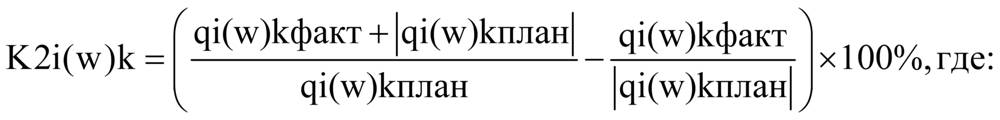 
qi(w)kфакт - фактическое значение k-го показателя, характеризующего качество i-й муниципальной услуги (w-й работы) (далее - фактическое значение k-го показателя);
qi(w)kплан - плановое значение k-го показателя, характеризующего качество i-й муниципальной услуги (w-й работы) (далее - плановое значение k-го показателя).
При этом, в случае если фактическое значение k-го показателя меньше планового значения k-го показателя и (или) равно нулю, то значение показателя, характеризующего достигнутый уровень качества i-й муниципальной услуги (w-й работы) (K2ik), признается равным 100%. В случае если расчетное значение показателя, характеризующего достигнутый уровень качества i-й муниципальной услуги (w-й работы) (K2i(w)k), приобретает отрицательное значение, то значение показателя, характеризующего достигнутый уровень качества i-й муниципальной услуги (w-й работы) (K2i(w)k), признается равным нулю.
Если плановое значение k-го показателя равно нулю, то значение показателя, характеризующего достигнутый уровень качества i-й муниципальной услуги (w-й работы) (K2i(w)k), принимает значение с учетом следующих методов:
если фактическое значение k-го показателя меньше либо равно нулю, то значение показателя, характеризующего достигнутый уровень качества i-й муниципальной услуги (w-й работы) (K2i(w)k), признается равным 100%;
если фактическое значение k-го показателя больше нуля, то значение показателя, характеризующего достигнутый уровень качества i-й муниципальной услуги (w-й работы) (K2i(w)k), признается равным нулю;
3) если значение показателя, характеризующего достигнутый уровень качества i-й муниципальной услуги (w-й работы), выражено числовым значением в виде определения (установления) нижней границы нормативного значения показателя (например, "не менее" либо иная формулировка показателя качества муниципальной услуги (работы), большее значение которого отражает лучшее качество муниципальной услуги (работы)), то значение показателя, характеризующего результативность выполнения качества i-й муниципальной услуги (w-й работы) (K2i(w)k), определяется расчетным путем по формуле:
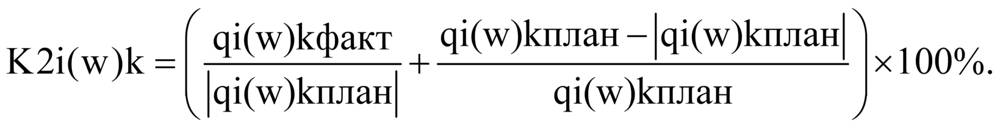 При этом, в случае если фактическое значение k-го показателя больше планового значения k-го показателя, то значение показателя, характеризующего достигнутый уровень качества i-й муниципальной услуги (w-й работы) (K2i(w)k), признается равным 100%. В случае если расчетное значение показателя, характеризующего достигнутый уровень качества i-й муниципальной услуги (w-й работы) (K2i(w)k), приобретает отрицательное значение, то значение показателя, характеризующего достигнутый уровень качества i-й муниципальной услуги (w-й работы) (K2i(w)k), признается равным нулю.
Если плановое значение k-го показателя равно нулю, то значение показателя, характеризующего достигнутый уровень качества i-й муниципальной услуги (w-й работы) (K2i(w)k), принимает значение с учетом следующих методов:
если фактическое значение k-го показателя больше либо равно нулю, то значение показателя, характеризующего достигнутый уровень качества i-й муниципальной услуги (w-й работы) (K2i(w)k), признается равным 100%;
если фактическое значение k-го показателя меньше нуля, то значение показателя, характеризующего достигнутый уровень качества i-й муниципальной услуги (w-й работы) (K2i(w)k), признается равным нулю.
Коэффициент весомости k-го показателя, характеризующего достигнутый уровень качества i-й муниципальной услуги (w-й работы), устанавливается по результатам балльной оценки значимости каждого показателя (таблица 3).
Таблица 3
ЗНАЧЕНИЯ ПОКАЗАТЕЛЕЙ, ОПРЕДЕЛЕННЫХ ПО РЕЗУЛЬТАТАМ БАЛЛЬНОЙ ОЦЕНКИ
Коэффициент весомости k-го показателя, характеризующего достигнутый уровень качества i-й муниципальной услуги (w-й работы) (KBi(w)k), рассчитывается по формуле:
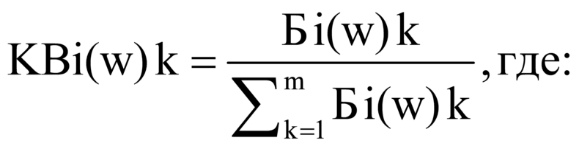 
Бi(w)k - балльная оценка, присвоенная k-му показателю, характеризующему достигнутый уровень качества i-й муниципальной услуги (w-й работы);
m - количество показателей, характеризующих достигнутый уровень качества i-й муниципальной услуги (w-й работы).
Коэффициент соответствия фактического объема оказания i-й муниципальной услуги (выполнения w-й работы) муниципальному заданию (Rki(w)), коэффициент соответствия i-й муниципальной услуги (w-й работы) установленным требованиям к качеству и значение показателя, характеризующего достигнутый уровень качества i-й муниципальной услуги (w-й работы) (K2i(w)), определяются с точностью до двух знаков после запятой по правилам математического округления.
40. Субсидия, предоставленная бюджетному учреждению или автономному учреждению на финансовое обеспечение выполнения муниципального задания, подлежит возврату указанным учреждением в местный бюджет в объеме, соответствующем не достигнутым показателям муниципального задания.
Не использованные в текущем году остатки средств, предоставленных бюджетному учреждению или автономному учреждению из бюджета, за исключением подлежащих возврату в соответствии с частью первой настоящего пункта, используются в очередном году в соответствии с планом финансово-хозяйственной деятельности бюджетного учреждения или автономного учреждения для достижения целей, ради которых это учреждение создано.

Глава 4. МОНИТОРИНГ И КОНТРОЛЬ ЗА ВЫПОЛНЕНИЕМ МУНИЦИПАЛЬНОГО ЗАДАНИЯ41. Мониторинг и контроль за выполнением муниципального задания учреждениями (далее - мониторинг и контроль) осуществляют структурные подразделения, муниципальные учреждения, осуществляющие функции и полномочия учредителя в отношении муниципальных бюджетных или автономных учреждений.
42. Мониторинг проводится администрацией, осуществляющей функции и полномочия учредителя в отношении муниципальных бюджетных или автономных учреждений, ежеквартально по состоянию на последнее число последнего месяца отчетного квартала на основании отчетов, представленных учреждениями в соответствии с пунктом 9 настоящего Порядка.
При проведении мониторинг осуществляется:
1) сбор отчетов;
2) оценка соответствия фактических значений показателей, характеризующих объем выполнения муниципального задания за отчетный период, значениям, утвержденным в муниципальном задании;
3) оценка соответствия фактических значений показателей, характеризующих качество выполнения муниципального задания за отчетный период, значениям, утвержденным в муниципальном задании;
4) для бюджетного учреждения или автономного учреждения оценка соблюдения условий соглашения.
Результатом мониторинга является прогнозный анализ перспективы выполнения учреждением муниципального задания и, в случае наличия перспектив невыполнения, - принятие мер, направленных на обеспечение его выполнения.
43. Контроль осуществляется структурными подразделениями, отделом бухгалтерского учета и контроля администрации, муниципальным учреждением, осуществляющим функции и полномочия учредителя в отношении муниципальных бюджетных или автономных учреждений. Сведения, необходимые для контроля, устанавливаются в муниципальном задании.
Контроль осуществляется в форме проведения камеральных и выездных проверок достоверности представленных учреждением материалов по следующим направлениям:
1) объем, состав (содержание) оказанных муниципальных услуг (выполненных работ);
2) качество оказанных муниципальных услуг (выполненных работ);
3) полнота и эффективность использования средств бюджета, предусмотренных на финансовое обеспечение выполнения муниципального задания;
4) степень удовлетворенности потребителей качеством оказанных муниципальных услуг (выполненных работ).
Порядок осуществления мониторинга и контроля муниципального задания устанавливается муниципальными правовыми актами администрации с учетом требований настоящего Порядка.
Порядок осуществления мониторинга и контроля должен включать алгоритм оценки выполнения показателей муниципального задания.
44. Результаты мониторинга и контроля используются при оценке результативности труда руководителей и работников учреждений для установления им выплат стимулирующего характера.
45. Структурные подразделения ежегодно представляют отчет о выполнении муниципального задания по оказанию муниципальных услуг (выполнению работ) и на бумажном носителе за подписью уполномоченного лица, в срок и по форме, установленной администрацией МО Лебяженское городское поселение.
Пояснительная записка к отчету должна содержать информацию о выполнении муниципального задания, а в случае превышения максимально допустимых (возможных) отклонений фактических значений показателей от плановых - пояснения причин отклонений, информацию о принятых мерах в случае невыполнения муниципального задания и о возврате субсидии, подлежащей возврату.46. Орган внутреннего муниципального финансового контроля проводит проверки выполнения учреждениями муниципального заданий в соответствии с законодательством Российской Федерации на основании ежегодных планов контрольных мероприятий.Приложение№ 1к Порядку, утвержденному Постановлением администрации«Об утверждении Порядка формированиямуниципального задания на оказание муниципальных услуг (выполнение работ) в отношении муниципальных учреждений Лебяженского городского поселенияЛомоносовского муниципального района Ленинградской области, и финансового обеспечения выполнения муниципального задания» от 10 декабря 2021 года № 458Форма                                                                 УТВЕРЖДАЮ                          Глава администрации МО Лебяженское городское поселение                                     ___________ _________                                      (должность) (подпись)   (расшифровка                                                                 подписи)
                                                "__" ______________ 20__ г.
Часть 1. Сведения об оказываемых муниципальных услугах <1>1. Характеристики муниципальной услуги:2. Категории потребителей муниципальной услуги _____________
3. Показатели, характеризующие объем и качество муниципальной услуги:
3.1. Показатели, характеризующие качество муниципальной услуги3.2. Показатели, характеризующие объем муниципальной услуги3.3. Сведения о фактическом достижении показателя, характеризующего объем муниципальной работы (в стоимостных показателях)4. Нормативные правовые акты, устанавливающие размер платы (цену, тариф) либо порядок ее (его) установления:5. Порядок оказания муниципальной услуги

5.1. Нормативные правовые акты, регулирующие порядок оказания муниципальной услуги ____________________________________________________________________           (наименование, номер и дата нормативного правового акта)5.2. Порядок информирования потенциальных потребителей муниципальной услуги:Часть 2. СВЕДЕНИЯ О ВЫПОЛНЯЕМЫХ РАБОТАХ <8>Раздел ___________1. Характеристика работы2. Категории потребителей работы ___________________________
3. Показатели, характеризующие объем и качество работы:
3.1. Показатели, характеризующие качество работы3.2. Показатели, характеризующие объем работы3.3. Сведения о фактическом достижении показателя, характеризующего объем муниципальной работы (в стоимостных показателях)

Часть 3. ПРОЧИЕ СВЕДЕНИЯ О МУНИЦИПАЛЬНОМ ЗАДАНИИ <15>1. Основания (условия и порядок) для досрочного прекращения выполнения муниципального задания
____________________________________________________________
2. Иная информация, необходимая для выполнения (контроля за выполнением) муниципального задания
____________________________________________________________
3. Порядок контроля за выполнением муниципального задания:4. Требования к отчетности о выполнении муниципального задания
____________________________________________________________
4.1. Периодичность представления отчетов о выполнении муниципального задания
____________________________________________________________
4.2. Сроки представления отчетов о выполнении муниципального задания
____________________________________________________________
4.3. Иные требования к отчетности о выполнении муниципального задания
____________________________________________________________
5. Иные показатели, связанные с выполнением муниципального задания <16>
____________________________________________________________
1 Формируется при установлении муниципального задания на оказание муниципальной услуги (услуг) и работы (работ) и содержит требования к оказанию муниципальной услуги (услуг) раздельно по каждой из муниципальных услуг с указанием порядкового номера раздела.
2 Заполняется в соответствии с общероссийским или региональным перечнем.
3 Заполняется в соответствии с кодом, указанным в общероссийском или региональном перечне (при наличии).
4 Указываются допустимые (возможные) отклонения от установленных показателей качества муниципальной услуги, в пределах которых муниципальное задание считается выполненным (процентов).
5 Заполняется в соответствии с общероссийским или региональным перечнем.
6 Заполняется в соответствии с кодом, указанным в общероссийском или региональном перечне (при наличии).
7 Указывается допустимое (возможное) отклонение от установленного показателя объема муниципальной услуги, в пределах которого муниципальное задание считается выполненным (процентов).
8 Формируется при установлении муниципального задания на выполнение работы (работ) и содержит требования к выполнению работы (работ) раздельно по каждой из работ с указанием порядкового номера раздела.
9 Заполняется в соответствии с региональным перечнем.
10 Заполняется в соответствии с кодом, указанным в региональном перечне (при наличии).
11 Указываются допустимые (возможные) отклонения от установленных показателей качества работы, в пределах которых муниципальное задание считается выполненным (процентов).
12 Заполняется в соответствии с региональным перечнем.
13 Заполняется в соответствии с кодом, указанным в региональном перечне (при наличии).
14 Указывается допустимое (возможное) отклонение от установленного показателя объема работы, в пределах которого муниципальное задание считается выполненным (процентов). Если единицей объема работы является работа в целом, показатель не указывается.
15 Заполняется в целом по муниципальному заданию.
16 В числе иных показателей может быть указано допустимое (возможное) отклонение от выполнения муниципального задания (части муниципального задания), в пределах которого оно (его часть) считается выполненным (выполненной), при принятии администрацией решения об установлении единого значения допустимого (возможного) отклонения для всех муниципальных услуг (работ), включенных в муниципальное задание, в пределах которого оно считается выполненным (процентов). В этом случае допустимые (возможные) отклонения, предусмотренные подпунктами 3.1 и 3.2 частей первой и второй настоящего муниципального задания, не заполняются. В случае установления требования о представлении ежемесячных или ежеквартальных отчетов о выполнении муниципального задания в числе иных показателей устанавливаются показатели выполнения муниципального задания в процентах от годового объема оказания муниципальных услуг (выполнения работ) как для муниципального задания в целом, так и относительно его части, либо в абсолютных величинах по каждой оказываемой (выполняемой) услуге (работе) (в том числе с учетом неравномерного оказания муниципальных услуг (выполнения работ) в течение календарного года).
Приложение№ 2к Порядку, утвержденному Постановлением администрации«Об утверждении Порядка формированиямуниципального задания на оказание муниципальных услуг (выполнение работ) в отношении муниципальных учреждений Лебяженского городского поселенияЛомоносовского муниципального района Ленинградской области, и финансового обеспечения выполнения муниципального задания» от 10 декабря 2021 года № 458ФормаОТЧЕТ ОБ ИСПОЛНЕНИИ МУНИЦИПАЛЬНОГО ЗАДАНИЯза ______________ 20__ годаот ______________ 20__ года
Наименование муниципального учреждения________________________________________________________________________________________________________________________
Периодичность ______________________________________________(указывается в соответствии с периодичностью представленияотчета о выполнении муниципального задания, установленнойв муниципальном задании)
Часть 1. СВЕДЕНИЯ ОБ ОКАЗЫВАЕМЫХ МУНИЦИПАЛЬНЫХ УСЛУГАХ <1>Раздел ________Характеристики муниципальной услуги:2. Категории потребителей муниципальной услуги _____________
3. Сведения о фактическом достижении показателей, характеризующих объем и качество муниципальной услуги:
3.1. Сведения о фактическом достижении показателей, характеризующих качество муниципальной услуги3.2. Сведения о фактическом достижении показателя, характеризующего объем муниципальной услуги.3.3. Сведения о фактическом достижении показателя, характеризующего объем муниципальной услуги (в стоимостных показателях)Часть 2. СВЕДЕНИЯ О ВЫПОЛНЯЕМЫХ РАБОТАХ <5>Раздел ___________
1. Характеристики работы2. Категории потребителей работы ___________________________
3. Сведения о фактическом достижении показателей, характеризующих объем и качество работы:
3.1. Сведения о фактическом достижении показателей, характеризующих качество работы3.2. Сведения о фактическом достижении показателя, характеризующего объем работы3.3. Сведения о фактическом достижении показателя, характеризующего объем муниципальной работы (в стоимостных показателях)"__" ________________ 20__
________________1 Формируется при установлении муниципального задания на оказание муниципальной услуги (услуг) и содержит требования к оказанию муниципальной услуги (услуг) раздельно по каждой из муниципальных услуг с указанием порядкового номера раздела.
2 Формируется в соответствии с муниципальным заданием.
3 Формируется в соответствии с муниципальным заданием.
4 Рассчитывается при формировании отчета за год путем умножения значения показателя качества муниципальной услуги, установленного в муниципальном задании (графа 4), на установленное в муниципальном задании значение допустимого (возможного) отклонения от установленных показателей качества муниципальной услуги, в пределах которого муниципальное задание считается выполненным. Значение указывается в единицах измерения показателя, установленных в муниципальном задании (графа 2), в целых единицах. Значение менее 0,5 единицы отбрасывается, а 0,5 единицы и более округляется до целой единицы.
5 Рассчитывается при формировании отчета за год как разница граф 4, 5 и 6.
6 Формируется в соответствии с муниципальным заданием.
7 При установлении показателя достижения результатов выполнения муниципального задания на отчетную дату в процентах от годового объема оказания муниципальной услуги рассчитывается путем умножения годового объема муниципальной услуги на установленный процент достижения результатов выполнения муниципального задания на отчетную дату, в том числе с учетом неравномерного оказания муниципальных услуг в течение календарного года. При установлении показателя достижения результатов выполнения муниципального задания на отчетную дату в абсолютных величинах заполняется в соответствии с муниципальным заданием (в том числе с учетом неравномерного оказания муниципальных услуг в течение календарного года).
8 Рассчитывается при формировании отчета за год путем умножения значения показателя объема муниципальной услуги, установленного в муниципальном задании (графа 4), на установленное в муниципальном задании значение допустимого (возможного) отклонения от установленных показателей объема муниципальной услуги, в пределах которого муниципальное задание считается выполненным. Значение указывается в единицах измерения показателя, установленных в муниципальном задании (графа 2), в целых единицах. Значение менее 0,5 единицы отбрасывается, а 0,5 единицы и более округляется до целой единицы.
9 Рассчитывается при формировании отчета за год как разница граф 4, 6 и 7.
10 Формируется при установлении муниципального задания на выполнение работы (работ) и содержит требования к выполнению работы (работ) раздельно по каждой из работ с указанием порядкового номера раздела.
11 Формируется в соответствии с муниципальным заданием.
12 Формируется в соответствии с муниципальным заданием.
13 Рассчитывается при формировании отчета за год путем умножения значения показателя качества работы, установленного в муниципальном задании (графа 4), на установленное в муниципальном задании значение допустимого (возможного) отклонения от установленных показателей качества работы, в пределах которого муниципальное задание считается выполненным. Значение указывается в единицах измерения показателя, установленных в муниципальном задании (графа 2), в целых единицах. Значение менее 0,5 единицы отбрасывается, а 0,5 единицы и более округляется до целой единицы.
14 Рассчитывается при формировании отчета за год как разница граф 4, 5 и 6.
15 Формируется в соответствии с муниципальным заданием.
16 При установлении показателя достижения результатов выполнения муниципального задания на отчетную дату в процентах от годового объема выполнения работы рассчитывается путем умножения годового объема работы на установленный процент достижения результатов выполнения муниципального задания на отчетную дату, в том числе с учетом неравномерного выполнения работ в течение календарного года. При установлении показателя достижения результатов выполнения муниципального задания на отчетную дату в абсолютных величинах заполняется в соответствии с муниципальным заданием (в том числе с учетом неравномерного выполнения работ в течение календарного года).
17 Рассчитывается при формировании отчета за год путем умножения значения показателя объема работы, установленного в муниципальном задании (графа 5), на установленное в муниципальном задании значение допустимого (возможного) отклонения от установленных показателей объема работы, в пределах которого муниципальное задание считается выполненным. Значение указывается в единицах измерения показателя, установленных в муниципальном задании (графа 2), в целых единицах. Значение менее 0,5 единицы отбрасывается, а 0,5 единицы и более округляется до целой единицы. В случае если единицей объема работы является работа в целом, показатели граф 8 и 9 не рассчитываются.
18 Рассчитывается при формировании отчета за год как разница граф 5, 7 и 8.
Приложение№ 3к Порядку, утвержденному Постановлением администрации«Об утверждении Порядка формированиямуниципального задания на оказание муниципальных услуг (выполнение работ) в отношении муниципальных учреждений Лебяженского городского поселенияЛомоносовского муниципального района Ленинградской области, и финансового обеспечения выполнения муниципального задания» от 10 декабря 2021 года № 458
СОГЛАШЕНИЕ № ____ от _________ 20___ годао порядке и условиях предоставления субсидии муниципальному автономному (бюджетному) учреждению из местного бюджетаЛебяженского городского поселения Ломоносовского районаЛенинградской областина 20__ годМестная администрация муниципального образования Лебяженское городское поселение Ломоносовского района Ленинградской области, именуемая в дальнейшем «Администрация», в лице __________________________________(наименование должности, фамилия, имя, отчество руководителя Учредителя  или уполномоченного им лица), действующего на основании Положения о местной администрации, с одной стороны, и _______________________________________(наименование муниципального бюджетного или автономного учреждения)  именуемое в дальнейшем «Учреждение», в лице __________________________________(наименование должности, фамилия, имя, отчество руководителя Учреждения  или уполномоченного им лица), действующего на основании ______________________(устав Учреждения или иной уполномочивающий документ), с другой стороны, вместе именуемые «Сторонами», заключили настоящее Соглашение о нижеследующем:Предмет СоглашенияПредметом настоящего Соглашение является определение порядка и условий предоставления Учреждению:- субсидий из местного бюджета Лебяженского городского поселения Ломоносовского муниципального района Ленинградской области на финансовое обеспечение выполнения муниципального задания на оказание муниципальных услуг (выполнение работ), далее по тексту – муниципальное задание;- субсидий из местного бюджета Лебяженского городского поселения Ломоносовского муниципального района Ленинградской области на иные цели.Субсидии предоставляются Учреждению из местного бюджета Лебяженского городского поселения Ломоносовского муниципального района Ленинградской области в пределах лимитов бюджетных обязательств.Права и обязанности Сторон    2.1.  Администрация обязуется:- определять размер субсидии на финансовое обеспечение выполнения муниципального задания;- рассматривать предложения Учреждения по вопросам, связанным с исполнением настоящего Соглашения и сообщать о результатах их рассмотрения в срок не более 1 месяца со дня поступления указанных предложений.2.2. Администрация вправе:- изменять размер предоставляемой в соответствии с настоящим Соглашением субсидии в течение срока выполнения муниципального задания в случае внесения соответствующих изменений в муниципальное задание;- сократить размер и (или) потребовать частичного или полного возврата предоставленной Учреждению субсидии, если фактически исполненное Учреждением муниципальное задание меньше по объёму, чем это предусмотрено муниципальным заданием или не соответствует качеству услуг (работ), определённому в муниципальном задании;- проводить проверки соблюдения Учреждением условий, установленных настоящим Соглашением, осуществлять мониторинг и контроль выполнения Учреждением муниципального задания.2.3. Учреждение обязуется:- осуществлять использование субсидии в целях оказания муниципальных услуг (выполнения работ) в соответствии с требованиями к качеству и (или) объёму, порядку оказания муниципальных услуг (выполнения работ), определяемыми в муниципальном задании;- своевременно информировать Администрацию об изменении условий оказания муниципальных услуг (выполнения работ), которые могут повлиять на изменение размера субсидий;- осуществлять возврат субсидий, если фактически исполненное Учреждением муниципальное задание меньше по объёму, чем это предусмотрено муниципальным заданием или не соответствует качеству услуг (работ), определённому в муниципальном задании;- правильно оформлять и своевременно представлять Администрации установленную в разделе 4 отчётность.2.4. Учреждение вправе обращаться к Администрации с предложением об изменении размера субсидий в связи с изменением в муниципальном задании показателей объёма оказываемых муниципальных услуг (выполняемых работ) и (или) показателей качества (в случае их установления).Размер субсидииАдминистрация предоставляет Учреждению субсидию на финансовое обеспечение выполнения муниципального задания для оказание муниципальных услуг (выполнения работ) в размере __________________________________________________________ рублей ___ копеек.Перечисление субсидии осуществляется не реже одного раза в месяц в суммах, предусмотренных графиком перечисления субсидии, являющимся неотъемлемой частью настоящего Соглашения.Отчётность и контрольВ процессе деятельности по выполнению муниципального задания, Учреждение предоставляет Администрации:- отчёт о выполнении муниципального задания – ежеквартально до 10 числа месяца, следующего за отчётным кварталом;- финансовую отчётность в соответствии с приказом Минфина от 25.03.2011 г. № 33н «Об утверждении Инструкции о порядке составления, представления годовой, квартальной бухгалтерской отчётности государственных (муниципальных) бюджетных и автономных учреждений» - ежеквартально до 10 числа месяца, следующего за отчётным кварталом;- данные статистической и иной официальной отчётности, иных дополнительных сведений по формам и в сроки, установленные Администрацией.4.2. Контроль выполнения Учреждением муниципального задания осуществляется Администрацией в порядке, установленным муниципальным заданием.4.3. Учреждение обеспечивает открытость и доступность документов, определённым настоящим пунктом, путём предоставления через официальный сайт Администрации электронных копий нижепоименованных документов:- муниципального задания на оказание услуг (выполнение работ);- плана финансово-хозяйственной деятельности Учреждения;- годовой бухгалтерской отчётности Учреждения;- отчёта о результатах деятельности Учреждения и об использовании закреплённого за ним муниципального имущества;- сведений опроведённых в отношении Учреждения контрольных мероприятий и их результаты.Ответственность Сторон В случае неисполнения или ненадлежащего выполнения обязательств, определённых настоящим Соглашением, Стороны несут ответственность в соответствии с законодательством Российской Федерации. Невыполнение муниципального задания, выявленное по результатам проверки или контроля, является основанием для изменения муниципального задания и финансового обеспечения выполнения муниципального задания.Срок действия СоглашенияНастоящее Соглашение вступает в силу с __________ 20__ года и действует до __________ 20__ года.Заключительные положенияИзменения настоящего Соглашения осуществляется в письменной форме в виде дополнений к настоящему Соглашению, которые являются его неотъемлемой частью. Расторжение настоящего Соглашения допускается по соглашению Сторон или по решению суда по основаниям, предусмотренным законодательством Российской Федерации и законодательством Ленинградской области, и нормативно-правовыми актами муниципального образования Лебяженское городское поселение Ломоносовского района.Споры между Сторонами решаются путём переговоров или в судебном порядке в соответствии с законодательством Российской Федерации и законодательством Ленинградской области, и нормативно-правовыми актами муниципального образования Лебяженское городское поселение Ломоносовского района. Настоящее Соглашение составлено в двух экземплярах, имеющих одинаковую юридическую силу, на ___ листах каждое и __ лист приложения.8. Платёжные реквизиты СторонПриложение 1                                                                                                     к Соглашению № __ от ___________20__ г.ГРАФИКперечисления субсидии на 20__ годПриложение№ 4к Порядку, утвержденному Постановлением администрации«Об утверждении Порядка формированиямуниципального задания на оказание муниципальных услуг (выполнение работ) в отношении муниципальных учреждений Лебяженского городского поселенияЛомоносовского муниципального района Ленинградской области, и финансового обеспечения выполнения муниципального задания» от 10 декабря 2021 года № 458

Часть 1. Сведения об оказываемых муниципальных услугах 33. Сведения о фактическом достижении показателей, характеризующих объем и (или) качество муниципальной услуги<1> Указывается номер муниципального задания, по которому формируется отчет.
<2> Формируется при установлении муниципального задания на оказание муниципальной услуги (услуг) и выполнение работы (работ) и содержит требования к оказанию муниципальной услуги (услуг) и выполнению работы (работ) раздельно по каждой из муниципальных услуг (работ) с указанием порядкового номера раздела.
<3> Формируется в соответствии с муниципальным заданием.
<4> В предварительном отчете в этой графе указываются показатели качества и объема, запланированные к исполнению по завершении текущего финансового года.
<5> Рассчитывается путем умножения значения показателя объема и (или) качества муниципальной услуги (работы), установленного в муниципальном задании (графа 10), на установленное в муниципальном задании значение допустимого (возможного) отклонения от установленных показателей качества (объема) муниципальной услуги (работы), в пределах которого муниципальное задание считается выполненным (в процентах), при установлении допустимого (возможного) отклонения от установленных показателей качества (объема) муниципальной услуги (работы) в абсолютных величинах заполняется в соответствии с муниципальным заданием. Значение указывается в единицах измерения показателя, установленных в муниципальном задании (графа 8), в целых единицах. Значение менее 0,5 единицы отбрасывается, а 0,5 единицы и более округляется до целой единицы. В случае если единицей объема работы является работа в целом, показатели граф 13 и 14 пункта 3.2 не рассчитываются.
<6> Рассчитывается при формировании отчета за год как разница показателей граф 10, 11 и 12.Приложение№ 5к Порядку, утвержденному Постановлением администрации«Об утверждении Порядка формированиямуниципального задания на оказание муниципальных услуг (выполнение работ) в отношении муниципальных учреждений Лебяженского городского поселенияЛомоносовского муниципального района Ленинградской области, и финансового обеспечения выполнения муниципального задания» от 10 декабря 2021 года № 458ФормаЗАКЛЮЧЕНИЕ об объемах субсидии, подлежащей возврату, за ____ год
"__" ________________ 20__
Местная администрациямуниципального образования Лебяженское городское поселение муниципального образования Ломоносовский муниципальный район Ленинградской областиНаименование автономного (бюджетного) учреждения
_________________________________________
N и дата соглашения ________________________________________
Уполномоченное лицо администрации ___________ _______________________ (подпись)   (расшифровка подписи)Исполнитель    ___________ _______________________                (подпись)   (расшифровка подписи)Телефон: ____________________Номер строкиЗначение показателя, характеризующего результативность выполнения объема i-й муниципальной услуги (w-й работы) K1i(w)Интерпретация значений показателя K1i (K1w)Значение коэффициента соответствия фактического объема оказания i-й муниципальной услуги (выполнения w-й работы) Rki(w) (с учетом допустимых отклонений, в пределах которых муниципальное задание считается выполненным)1.K1i(w) >= 100%муниципальное задание по показателю, характеризующему результативность выполнения объема i-й муниципальной услуги (w-й работы), выполнено с допустимыми отклонениями1,002.K1i(w) < 100%муниципальное задание по показателю, характеризующему результативность выполнения объема i-й муниципальной услуги (w-й работы), не выполнено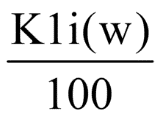 Номер строкиЗначение показателя, характеризующего достигнутый уровень качества i-й муниципальной услуги (w-й работы) (K2i(w))Интерпретация значений показателя K2i(w)Значение коэффициента соответствия муниципальной услуги (работы) установленным требованиям к качеству (Rqi(w))1.K2i(w) >= 100% - d <*>муниципальное задание по показателю, характеризующему достигнутый уровень качества i-й муниципальной услуги (w-й работы), выполнено с допустимыми отклонениями1,002.K2i(w) < 100% - dмуниципальное задание по показателю, характеризующему достигнутый уровень качества i-й муниципальной услуги (w-й работы), не выполнено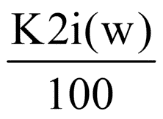 Номер строкиКоличество балловЗначение (оценка) показателя1.0показатель не имеет значения для оценки качества услуги (работы)2.1показатель имеет минимальное значение для оценки качества услуги (работы)3.2показатель имеет низкое значение для оценки качества услуги (работы)4.3показатель имеет существенное значение для оценки качества услуги (работы)5.4показатель имеет высокое значение для оценки качества услуги (работы)6.5показатель имеет максимальное значение (является определяющим) для оценки качества услуги (работы)МУНИЦИПАЛЬНОЕ ЗАДАНИЕМУНИЦИПАЛЬНОЕ ЗАДАНИЕна 20__ год и плановый период20__ и 20__ годовна 20__ год и плановый период20__ и 20__ годовна 20__ год и плановый период20__ и 20__ годовна 20__ год и плановый период20__ и 20__ годовНаименование муниципального учрежденияВиды деятельности муниципального учреждения     (Указывается вид деятельности муниципального учреждения из общероссийского базового перечня или регионального перечня)     (Указывается вид деятельности муниципального учреждения из общероссийского базового перечня или регионального перечня)     (Указывается вид деятельности муниципального учреждения из общероссийского базового перечня или регионального перечня)Наименование муниципальной услугиУникальный номер реестровой записи <2>Показатель, характеризующий содержание муниципальной услугиПоказатель, характеризующий содержание муниципальной услугиПоказатель, характеризующий содержание муниципальной услугиПоказатель, характеризующий условия (формы) оказания муниципальной услугиПоказатель, характеризующий условия (формы) оказания муниципальной услугинаименование показателя <2>наименование показателя <2>наименование показателя <2>наименование показателя <2>наименование показателя <2>1234567Наименование показателяЕдиница измеренияЕдиница измеренияЗначения показателяЗначения показателяЗначения показателяДопустимое (возможное) отклонение <4>Коэффициент весомостиНаименованиекод по ОКЕИ <3>20__ год20__ год20__ год12345678Наименование показателя <5>Единица измеренияЕдиница измеренияЗначение показателяЗначение показателяЗначение показателяСредний размер платы (цена, тариф) за единицу услугиСредний размер платы (цена, тариф) за единицу услугиСредний размер платы (цена, тариф) за единицу услугиДопустимое (возможное) отклонение <7>наименование <5>код по ОКЕИ <6>20__ год20__ год20__ год20__ год20__ год20__ год123567891011ГодСметный расчет на оказание 1 единицы работыСметный расчет на оказание 1 единицы работыПоказатели объема работыПоказатели объема работыФинансовое обеспечение работы, руб.Финансовое обеспечение работы, руб.Финансовое обеспечение работы, руб.Финансовое обеспечение работы, руб.Ед. изм.Сумма, руб.Ед. изм.Значение показателейМестный бюджетМестный бюджетМежбюджетные трансфертыМежбюджетные трансфертыУтверждено в муниципальном задании на годИсполнено на отчетную датуУтверждено в муниципальном задании на годИсполнено на отчетную дату12345678920__ годНормативный правовой актНормативный правовой актНормативный правовой актНормативный правовой актНормативный правовой актвидпринявший органдатаномернаименование12345Способ информированияСостав размещаемой информацииЧастота обновления информации123Наименование работыУникальный номер реестровой записи <9>Показатель, характеризующий содержание работыПоказатель, характеризующий содержание работыПоказатель, характеризующий содержание работыПоказатель, характеризующий условия (формы) выполнения работыПоказатель, характеризующий условия (формы) выполнения работынаименование показателя <9>наименование показателя <9>наименование показателя <9>наименование показателя <9>наименование показателя <9>1234567Наименование показателяЕдиница измеренияЕдиница измеренияЗначения показателяЗначения показателяЗначения показателяДопустимое (возможное) отклонение <11>Коэффициент весомостинаименованиекод по ОКЕИ <10>20__ год20__ год20__ год12345678Наименование показателя <12>Единица измеренияЕдиница измеренияОписание работыЗначение показателяЗначение показателяЗначение показателяСредний размер платы (цена, тариф) за единицу услугиСредний размер платы (цена, тариф) за единицу услугиСредний размер платы (цена, тариф) за единицу услугиДопустимое (возможное) отклонение <14>Наименование <12>код по ОКЕИ <13>20__ год20__ год20__ год20__ год20__ год20__ год1234567891011ГодСметный расчет на оказание 1 единицы работыСметный расчет на оказание 1 единицы работыПоказатели объема работыПоказатели объема работыФинансовое обеспечение работы, руб.Финансовое обеспечение работы, руб.Финансовое обеспечение работы, руб.Финансовое обеспечение работы, руб.Ед. изм.Сумма, руб.Ед. изм.Значение показателейМестный бюджетМестный бюджетМежбюджетные трансфертыМежбюджетные трансфертыУтверждено в муниципальном задании на годИсполнено на отчетную датуУтверждено в муниципальном задании на годИсполнено на отчетную дату12345678920__ годФорма контроляПериодичностьОрганы местного самоуправления городского округа Верхняя Пышма, осуществляющие контроль за выполнением муниципального задания123Наименование муниципальной услугиУникальный номер реестровой записи <2>Показатель, характеризующий содержание муниципальной услугиПоказатель, характеризующий содержание муниципальной услугиПоказатель, характеризующий содержание муниципальной услугиПоказатель, характеризующий условия (формы) оказания муниципальной услугиПоказатель, характеризующий условия (формы) оказания муниципальной услугинаименование показателя <2>наименование показателя <2>наименование показателя <2>наименование показателя <2>наименование показателя <2>1234567Наименование показателя <3>Единица измеренияЕдиница измеренияЗначениеЗначениеДопустимое (возможное) отклонение <4>Отклонение, превышающее допустимое (возможное) значение <5>Причина отклоненияКоэффициент весомостиНаименование <3>код по ОКЕИ <3>Утверждено в муниципальном задании на год <3>Исполнено на отчетную дату123456789Наименование показателя <6>Единица измеренияЕдиница измеренияЗначение показателяЗначение показателяЗначение показателяДопустимое (возможное) отклонение <8>Отклонение, превышающее допустимое (возможное) отклонение <9>Причина отклоненияСредний размер платы (цена, тариф) за единицу услугинаименование <6>код по ОКЕИ <6>Утверждено в муниципальном задании на год <6>Утверждено в муниципальном задании на отчетную дату <7>Исполнено на отчетную дату12345678910ГодСметный расчет на оказание 1 единицы муниципальной услугиСметный расчет на оказание 1 единицы муниципальной услугиПоказатели объема муниципальной услугиПоказатели объема муниципальной услугиФинансовое обеспечение муниципальной услуги, руб.Финансовое обеспечение муниципальной услуги, руб.Финансовое обеспечение муниципальной услуги, руб.Финансовое обеспечение муниципальной услуги, руб.Ед. изм.Сумма, руб.Ед. изм.Значение показателейМестный бюджетМестный бюджетМежбюджетные трансфертыМежбюджетные трансфертыУтверждено в муниципальном задании на годИсполнено на отчетную датуУтверждено в муниципальном задании на годИсполнено на отчетную дату12345678920__ годНаименование работыУникальный номер реестровой записи <11>Показатель, характеризующий содержание работыПоказатель, характеризующий содержание работыПоказатель, характеризующий содержание работыПоказатель, характеризующий условия (формы) оказания работыПоказатель, характеризующий условия (формы) оказания работынаименование показателя <11>наименование показателя <11>наименование показателя <11>наименование показателя <11>наименование показателя <11>1234567Наименование показателя <12>Единица измеренияЕдиница измеренияЗначениеЗначениеДопустимое (возможное) отклонение <13>Отклонение, превышающее допустимое (возможное) значение <14>Причина отклоненияКоэффициент весомостиНаименование <12>код по ОКЕИ <12>Утверждено в муниципальном задании на год <12>Исполнено на отчетную дату123456789Наименование показателя <15>Единица измеренияЕдиница измеренияОписание работыЗначениеЗначениеЗначениеДопустимое (возможное) отклонение <17>Отклонение, превышающее допустимое (возможное) значение <18>Причина отклоненияНаименование <15>код по ОКЕИ <15>Утверждено в муниципальном задании на год <15>Утверждено в муниципальном задании на отчетную дату <16>Исполнено на отчетную дату12345678910ГодСметный расчет на оказание 1 единицы работыСметный расчет на оказание 1 единицы работыПоказатели объема работыПоказатели объема работыФинансовое обеспечение работы, руб.Финансовое обеспечение работы, руб.Финансовое обеспечение работы, руб.Финансовое обеспечение работы, руб.Финансовое обеспечение работы, руб.Финансовое обеспечение работы, руб.Финансовое обеспечение работы, руб.Финансовое обеспечение работы, руб.Ед. изм.Сумма, руб.Ед. изм.Значение показателейМестный бюджетМестный бюджетМестный бюджетМестный бюджетМестный бюджетМестный бюджетМежбюджетные трансфертыМежбюджетные трансфертыУтверждено в муниципальном задании на годУтверждено в муниципальном задании на годУтверждено в муниципальном задании на годИсполнено на отчетную датуИсполнено на отчетную датуИсполнено на отчетную датуУтверждено в муниципальном задании на годИсполнено на отчетную дату123456667778920__ годРуководитель (уполномоченное лицо)Руководитель (уполномоченное лицо)Руководитель (уполномоченное лицо)Руководитель (уполномоченное лицо)(должность)(должность)(подпись)(подпись)(расшифровка подписи)(расшифровка подписи)(расшифровка подписи)УЧРЕДИТЕЛЬ: УЧРЕЖДЕНИЕ: Юридический адрес: Юридический адрес: Фактический адрес: Фактический адрес: ИНН ИНН КППКППКазначейский счет Казначейский счет Единый казначейский счёт Единый казначейский счёт Банк: Банк: л/счл/счБИКБИКТел.Тел. Руководитель__________________  (Ф.И.О)   М.П.Руководитель__________________ (Ф.И.О)М.П.Сроки перечисления        субсидииСумма субсидии – всего, рубВ том числе на выполнение муниципального задания, руб.Итого:КВАРТАЛЬНЫЙ ОТЧЕТ О ВЫПОЛНЕНИИ МУНИЦИПАЛЬНОГО ЗАДАНИЯКВАРТАЛЬНЫЙ ОТЧЕТ О ВЫПОЛНЕНИИ МУНИЦИПАЛЬНОГО ЗАДАНИЯКодыКВАРТАЛЬНЫЙ ОТЧЕТ О ВЫПОЛНЕНИИ МУНИЦИПАЛЬНОГО ЗАДАНИЯКВАРТАЛЬНЫЙ ОТЧЕТ О ВЫПОЛНЕНИИ МУНИЦИПАЛЬНОГО ЗАДАНИЯФорма по ОКУД0506001ДатаНаименование муниципального учрежденияКод по сводному рееструпо ОКВЭДВиды деятельности муниципального учрежденияпо ОКВЭДпо ОКВЭДпо ОКВЭД     (Указывается вид деятельности муниципального учреждения из общероссийского базового перечня или регионального перечня)     (Указывается вид деятельности муниципального учреждения из общероссийского базового перечня или регионального перечня)     (Указывается вид деятельности муниципального учреждения из общероссийского базового перечня или регионального перечня)по ОКВЭДпо ОКВЭДПериодичность     (Указывается в соответствии с периодичностью представления отчета о выполнении муниципального задании, установленной в муниципальном задании)     (Указывается в соответствии с периодичностью представления отчета о выполнении муниципального задании, установленной в муниципальном задании)     (Указывается в соответствии с периодичностью представления отчета о выполнении муниципального задании, установленной в муниципальном задании)РазделКод по общероссийскому базовому перечню1. Наименование или региональному муниципальной перечень услуги1. Наименование или региональному муниципальной перечень услуги2. Категории потребителей услуги2. Категории потребителей услугиНомер строкиНаименование показателяСумма (рублей)1.Часть субсидии, подлежащая возврату в отношении муниципальных услуг, оказанных в меньшем объеме, чем это предусмотрено, или с качеством, не соответствующим требованиям к оказанию муниципальных услуг, определенным в муниципальном задании2.Часть субсидии, подлежащая возврату в отношении работ, выполненных в меньшем объеме, чем это предусмотрено, или с качеством, не соответствующим требованиям к выполнению работ, определенным в муниципальном задании3.Всего подлежит возврату